Об утверждении Положения  о социальном и экономическом стимулировании участия граждан и организаций в добровольной пожарной дружине, в том числе  участия в борьбе с пожарами на территории Чукальского сельского поселенияШемуршинского района Чувашской РеспубликиВ соответствии с Федеральным законом от 06.10.2003 
№ 131-ФЗ «Об общих принципах организации местного самоуправления в Российской Федерации», статьей 63 Федерального закона  от 22.07.2008 
№ 123-ФЗ «Технический регламент о требованиях пожарной безопасности», Федеральным законом от 06.11.2011 № 100-ФЗ «О добровольной пожарной охране», со статьей 19 Федерального закона от 21.12.1994 № 69-ФЗ «О пожарной безопасности», администрация  Чукальского сельского поселения Шемуршинского района Чувашской РеспубликиПОСТАНОВЛЯЕТ:1. Утвердить Положение о социальном и экономическом стимулировании участия граждан и организаций в добровольной пожарной дружине, в том числе участия в борьбе с пожарами на территории   Чукальского сельского поселения Шемуршинскогорайона Чувашской Республики  (приложение № 1).2. Данное постановление подлежит официальному опубликованию в периодическом печатном издании «Вести  Чукальского сельского поселения» и размещению на официальном сайте администрации  Чукальского сельского поселения.3. Контроль за исполнением настоящего постановления оставляю за собой.4. Постановление вступает в силу со дня его официального обнародования.Глава  Чукальского сельского поселенияШемуршинского района Чувашской Республики		                  Г.П.Чугунов													Приложение № 1к постановлению администрацииЧукальского сельского поселенияот 24.04.2019 № 23Положение о социальном и экономическом стимулировании участия граждан и организаций в добровольной пожарной дружине, в том числе участия в борьбе с пожарамина территории Чукальского сельского поселенияШемуршинского района Чувашской РеспубликиНастоящее положение разработано в соответствии  Федеральным законом от 06.10.2003 № 131-ФЗ «Об общих принципах организации местного самоуправления в Российской Федерации», статьей 63 Федерального закона от 22.07.2008 № 123-ФЗ «Технический регламент о требованиях пожарной безопасности», Федеральным законом от 06.11.2011 № 100-ФЗ «О добровольной пожарной охране», со статьей 19 Федерального закона от 21.12.1994 № 69-ФЗ  «О пожарной безопасности».Социальное и экономическое стимулирование участия граждан и организаций в добровольной пожарной дружине, в том числе участия в борьбе с пожарами, относится к первичным мерам пожарной безопасности и является вопросом местного значения.Администрация Чукальского сельского поселения обеспечивает соблюдение прав и законных интересов добровольных пожарных и общественных объединений пожарной охраны, предусматривает систему мер правовой и социальной защиты добровольных пожарных и оказывает поддержку при осуществлении ими своей деятельности в соответствии с законодательством Российской Федерации, законодательством Чувашской Республики и муниципальными правовыми актами.В населенных пунктах Чукальского сельского поселения  созданы Добровольные пожарные дружины (далее – ДПД), принимающие непосредственное участие в тушении пожаров и не имеющие на вооружении мобильных средств пожаротушения.Администрация Чукальского сельского поселения создает условия для организации добровольной пожарной дружины на территории Чукальского сельского поселения, в том числе:оказание содействия ДПД в привлечении жителей Чукальского сельского поселения в члены ДПД, проведение агитационной работы; предоставление ДПД во владение и (или) в пользование на долгосрочной основе следующего имущества: служебные помещения, оборудованные средствами связи,  оргтехнику и иное имущество, необходимое для достижения уставных целей подразделений добровольной пожарной охраны;приобретение (изготовление) средств противопожарной пропаганды, агитации.Материальное стимулирование деятельности добровольных пожарных Чукальского сельского поселения:4.1 объявление благодарности;4.2 единовременное денежное вознаграждение.Финансирование материального стимулирования, осуществляется в пределах бюджетных ассигнований выделенных в бюджете Чукальского сельского поселения на реализацию полномочий по обеспечению первичных мер пожарной безопасности в границах населенных пунктов Чукальского сельского поселения.5.  Осуществление правовой и социальной защиты членов семей добровольных пожарных Чукальского сельского поселения, в том числе в случае гибели добровольного пожарного Чукальского сельского поселения, в период исполнения им обязанностей добровольного пожарного:- меры, не запрещенные законодательством Российской Федерации, в пределах бюджетных ассигнований, выделенных в бюджете Чукальского сельского поселения  на реализацию полномочий по обеспечению первичных мер пожарной безопасности в границах населенных пунктов Чукальского сельского поселения.      6.  Применение мер экономического стимулирования участия граждан и организаций в добровольной пожарной дружине, в том числе участия в борьбе с пожарами, осуществляется на основании распоряжения администрации Чукальского сельского поселения Шемуршинского района Чувашской Республики.ЧĂВАШ РЕСПУБЛИКИ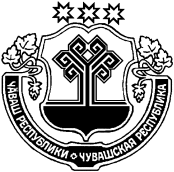 ШĂМĂРШĂ РАЙОН, ЧУВАШСКАЯ РЕСПУБЛИКА ШЕМУРШИНСКИЙ РАЙОН  ЧУВАШСКАЯ РЕСПУБЛИКА ШЕМУРШИНСКИЙ РАЙОН   ЧУКАЛЯЛ ПОСЕЛЕНИЙĔН АДМИНИСТРАЦИЙĔ ЙЫШĂНУ          «24»  ака  2019 ç.  № 23              Вырёс Чукал ялě АДМИНИСТРАЦИЯ ЧУКАЛЬСКОГО СЕЛЬСКОГО ПОСЕЛЕНИЯ ПОСТАНОВЛЕНИЕ «24» апреля  2019 г  №23   деревня Русские Чукалы АДМИНИСТРАЦИЯ ЧУКАЛЬСКОГО СЕЛЬСКОГО ПОСЕЛЕНИЯ ПОСТАНОВЛЕНИЕ «24» апреля  2019 г  №23   деревня Русские Чукалы